Přihlášku prosím vyplňte čitelně hůlkovým písmem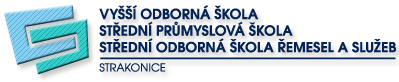 Došlo dne:Č j.Přihláška – Domov mládeže, Plánkova 1132 Strakonice, Zvolenská 37 Strakonice při Vyšší odborná škola, Střední průmyslová škola a Střední odborná škola řemesel a služeb Strakonice, Zvolenská 934Přihláška – Domov mládeže, Plánkova 1132 Strakonice, Zvolenská 37 Strakonice při Vyšší odborná škola, Střední průmyslová škola a Střední odborná škola řemesel a služeb Strakonice, Zvolenská 934Přihláška – Domov mládeže, Plánkova 1132 Strakonice, Zvolenská 37 Strakonice při Vyšší odborná škola, Střední průmyslová škola a Střední odborná škola řemesel a služeb Strakonice, Zvolenská 934DM Plánkova 1132, Strakonice, 386 017, tel: 732 403 839, DM Zvolenská 37, Strakonice, 386 01, tel: 730 518 178Kontaktní osoba: Klára Dunovská, zástupce ředitele pro Domovy mládeže, Tel: 777 175 660E-mail: dunovska@ssst.cz, Webové stránky Školy: www.ssst.czDM Plánkova 1132, Strakonice, 386 017, tel: 732 403 839, DM Zvolenská 37, Strakonice, 386 01, tel: 730 518 178Kontaktní osoba: Klára Dunovská, zástupce ředitele pro Domovy mládeže, Tel: 777 175 660E-mail: dunovska@ssst.cz, Webové stránky Školy: www.ssst.czDM Plánkova 1132, Strakonice, 386 017, tel: 732 403 839, DM Zvolenská 37, Strakonice, 386 01, tel: 730 518 178Kontaktní osoba: Klára Dunovská, zástupce ředitele pro Domovy mládeže, Tel: 777 175 660E-mail: dunovska@ssst.cz, Webové stránky Školy: www.ssst.czPŘIHLÁŠKA DO DOMOVA MLÁDEŽE NA ŠKOLNÍ ROK:  PŘIHLÁŠKA DO DOMOVA MLÁDEŽE NA ŠKOLNÍ ROK:  PŘIHLÁŠKA DO DOMOVA MLÁDEŽE NA ŠKOLNÍ ROK:  PŘIHLÁŠKA DO DOMOVA MLÁDEŽE NA ŠKOLNÍ ROK:  Jméno a příjmení žáka:Rodné číslo:Státní občanství:Adresa trvalého bydliště:Název školy, kterou bude žák navštěvovat:Adresa školy:Obor vzdělání:Třída (ročník):Délka vzdělávacího programu:Zákonní zástupci:OtecMatkaMatkaPříjmení a jméno:Adresa trvalého bydliště: E-mailová adresa:Telefon:Jiný zákonný zástupce nezletiléhoJiný zákonný zástupce nezletiléhoJiný zákonný zástupce nezletiléhoJiný zákonný zástupce nezletiléhoPříjmení a jméno:Adresa trvalého bydliště:E-mailová adresa:Telefon:Adresa, na kterou chcete zasílat zprávy z DM (zakroužkujte/doplňte):a)  adresa bydliště žáka      b) jiná:Informace pro vychovatele: Informace pro vychovatele: Zdravotní stav žáka:Prosím uveďte veškeré údaje o zdravotním postižení nebo znevýhodnění, omezení v činnostech, o užívání léků, chronických onemocněních, o fyzických i psychických obtížích apod.Jiné závažné skutečnosti vyžadující zvýšený dohled:Prosím uveďte informace např. o předchozích výchovných problémech, nezvladatelnosti, zvýšené agresivitě, psychických poruchách (např. ADHD) apod.Zájmová činnost:Prosím uveďte skupinové a individuální zájmy žákaJiné důležité informace pro domov mládeže nebo skupinového vychovatele:Upozornění: Zákonní zástupci berou na vědomí, že v souladu s § 22 odst. 3 písm. c) školského zákona a v zájmu zajištění náležitého dohledu nad nezletilými žáky/studenty, zajištění bezpečnosti a ochrany jejich zdraví a také s ohledem na předcházení vzniku újmy na svobodě, životě, zdraví nebo vlastnictví, jsou povinni v rámci přihlášky informovat DM o zdravotní způsobilosti, resp. o důležitých okolnostech zdravotního stavu nezletilého žáka/studenta (o fyzických i psychických obtížích) a jiných závažných skutečnostech vyžadujících zvýšený dohled nad nezletilým (např. o předchozích výchovných problémech, nezvladatelnosti, zvýšené agresivitě, psychických poruchách apod.). Zákonní zástupci jsou rovněž povinni v průběhu trvání ubytování bezodkladně informovat DM o jakýchkoliv změnách v těchto skutečnostech. Zákonní zástupci berou na vědomí, že v případě nesplnění jejich informační povinnosti o výše uvedených skutečnostech mohou vést k důsledkům dle článku 4.2 Vnitřního řádu DM.Podrobnosti k výkonu práv a povinností žáků/studentů a jejich zákonných zástupců a podrobnosti o provozu a vnitřních podmínkách v DM jsou stanoveny ve Vnitřním řádu DM, případně v dalších dokumentech dostupných na webových stránkách školy.Žák/zákonný zástupce prohlašuje, že se seznámil s informací o zpracování osobních údajů, která je dostupná na webu školy (http://www.ssst.cz/GDPR.html). Žádám tímto o přijetí do Domova mládeže a prohlašuji, že údaje uvedené v přihlášce jsou pravdivé a že jsem nezamlčel/a žádné závažné skutečnosti.Ve: 	___________________________________		Podpis žáka/yně:	    _______________________________Datum:	___________________________________		Podpis zákonného zástupce:  ______________________________